TOYOTA GAZOO Racing estreia na pista de Tarumã neste final de semana em seu 10º circuito diferente na Stock CarNo grid da Stock Car desde 2020, esta será a primeira vez que TOYOTA GAZOO Racing vai competir no autódromo que deu início à história da categoria em 1979 
Atual campeã da Stock Car, a TOYOTA GAZOO Racing escreverá um novo capítulo dentro de sua recente e gloriosa história na categoria, afinal, será a primeira vez que o Toyota Corolla de competição vai acelerar no Autódromo de Tarumã.O circuito localizado em Viamão (RS) foi palco da primeira corrida da história da Stock Car, em 1979, e a última vez que a principal categoria do automobilismo brasileiro passou por Tarumã foi em 2017, ou seja, antes da entrada da Toyota na categoria em 2020.Quem também vive a expectativa dessa estreia é o piloto gaúcho Arthur Leist. Ele também fará sua primeira corrida na Stock Car como piloto titular - vai competir com o Toyota Corolla de Tony Kanaan, que estará no qualy da Indy-500 nos Estados Unidos."Acelerar o Stock em Tarumã será marcante porque é onde eu comecei a correr de kart e também onde nasceu a categoria. Para mim, gaúcho de Novo Hamburgo, vai ser um final de semana muito especial”, diz Leist.O traçado de Tarumã tem 3.039 metros, nove curvas e é um dos circuitos de maior média de velocidade por volta do Brasil, além de ser considerado um dos mais desafiadores.Os treinos livres da Stock Car em Tarumã serão iniciados nesta sexta-feira a partir das 10h10 da manhã. O treino classificatório será realizado no sábado às 12h50, enquanto as duas corridas serão disputadas no domingo a partir das 12h40. As provas serão transmitidas ao vivo na Band, Sportv e nos canais da Stock Car nas redes sociais.Objetivos de Desenvolvimento SustentávelA divulgação deste material colabora diretamente para os seguintes Objetivos de Desenvolvimento Sustentável (ODS) da ONU: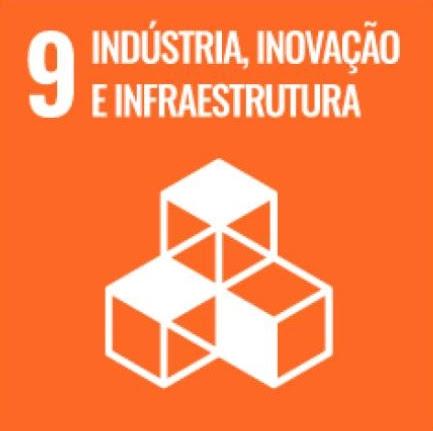 Sobre a Toyota do BrasilA Toyota do Brasil está presente no País há 65 anos. Possui quatro unidades produtivas, localizadas em Indaiatuba, Sorocaba, Porto Feliz e São Bernardo do Campo, todas no Estado de São Paulo, e emprega cerca de seis mil pessoas.A Toyota é a montadora líder em eletrificação no mundo: desde 1997 já foram comercializadas mais de 20 milhões de automóveis mais limpos, sejam modelos híbridos, híbridos flex, híbridos plug-in, 100% a bateria ou movidos a hidrogênio.Com o objetivo de impulsionar a eletrificação da frota de veículos no Brasil, em 2013, a Toyota lançou o primeiro veículo híbrido em nosso país, o Toyota Prius. Em 2019 a companhia foi além, inovando mais uma vez para oferecer o único híbrido flex do mundo – fabricado com exclusividade no mercado brasileiro –, o Corolla Sedã, e em 2021, o primeiro SUV híbrido flex do mercado, o Corolla Cross, também fabricado no País. Atualmente, já são mais de 55 mil carros eletrificados com a tecnologia híbrido flex em circulação pelo Brasil.Em 2020, lançou a KINTO, sua nova empresa de mobilidade, para oferecer serviços como aluguel de carros e gestão de frotas a uma sociedade em transformação. Também reforçou sua marca GAZOO, por meio de iniciativas que desafiam a excelência de seus veículos. Tem como missão produzir felicidade para todas as pessoas (Happiness for All) e, para tanto, está comprometida em desenvolver carros cada vez melhores e mais seguros, além de avançar nas soluções de mobilidade. Junto com a Fundação Toyota do Brasil, tem iniciativas que repercutem nos 17 Objetivos de Desenvolvimento Sustentável da ONU. Mais informações: www.toyota-global.com ewww.toyota.com.br.Mais informaçõesToyota do Brasil – Departamento de ComunicaçãoKelly Buarque – kbuarque@toyota.com.br \Kessia Santos – kosantos@toyota.com.brLilian Assis - lassis@toyota.com.brRPMA Comunicaçãotoyota@rpmacomunicacao.com.br Guilherme Magna – (11) 98600-8988Leonardo de Araújo – (11) 96084-0473Caue Malatesta - (11) 97200-7570Fernando Irribarra – (11) 97418-3710Tel.: (11) 5501-4655Site RPMA Comunicação 

RF1 Jornalismo – TOYOTA GAZOO Racing (Motorsports)Luiz Felipe Chaguri - 11.97695.7186 
felipe@rf1jornalismo.com.brRodrigo França - 11.98295.1208 
rodrigo@rf1jornalismo.com.br